¿Cuántas unidades base tiene el Sistema Internacional?Un litro de agua tiene un volumen de:Ambos lados de una ecuación son iguales en:Usted tiene una cantidad de agua y quiere expresarla en unidades de volumen que den el número más grande ¿Qué unidades debería utilizar?¿Cuál de los siguientes números tiene cuatro cifras significativas?En los cálculos de orden de magnitud, usted debería:Un último paso importante al resolver problemas, antes de informar la respuesta es:Una cantidad vectorial tiene:Un objeto acelera uniformemente desde el reposo durante t segundos. La rapidez media del objeto en este intervalo de tiempo es:Un objeto se lanza verticalmente hacia arriba. ¿Cuál de estas afirmaciones es cierta?Un objeto que se suelta en caída libre:En la Figura se Muestran los Gráficos Aceleración - Tiempo de Cinco Móviles Distintos. Los ejes están en la Misma escala. ¿Cuál de los Objetos tiene mayor Cambio de Rapidez en el Intervalo Mostrado?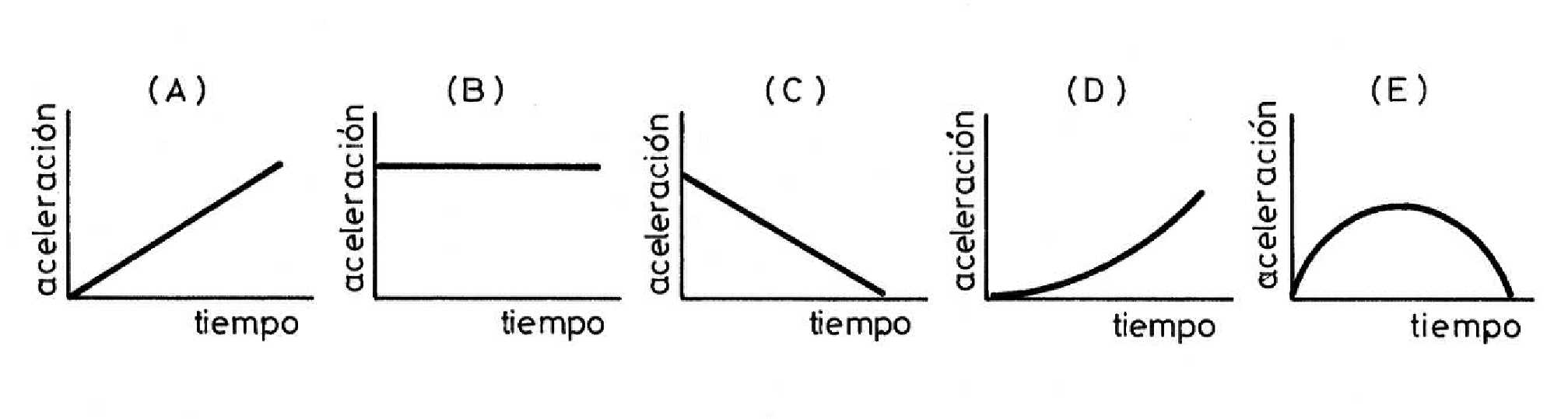 La aceleración puede ser el resultado de:Un carro se está moviendo en línea recta en una autopista. Primero, recorre una distancia de 3d a una velocidad constante de v, luego recorre una distancia de 2d a una velocidad constante de 2v, finalmente recorre una distancia d a una velocidad constante de 3v. ¿Cuál es la magnitud de la velocidad media del carro durante todo el viaje?Dos personas corren en una pista recta. Uno mantiene una rapidez constante de 4 m/s. El otro, que es más rápido, arranca 6 segundos después que el primero y lo alcanza 20 segundos después. ¿Cuál fue la rapidez media del corredor más rápido desde el instante que partió hasta que alcanzó al otro corredor? ABCDE357911ABCDE1 qtABCDEValor numéricoUnidadesDimensionesTodo lo anteriorUnidades y dimensionesABCDEABCDE0.00040060.0730041000.0ABCDEPoner mucha atención en las cifras significativasTrabajar principalmente con el sistema inglés.Obtener los resultados dentro de un factor de 100.Expresar la cantidad a la potencia de 10 más cercana al valor real.Expresar las cantidades en notación científica.ABCDEGuardar los cálculos.Leer otra vez el problema.Ver si la respuesta es razonable.Cotejar los resultados con otro estudiante.Hacer un análisis de unidades.ABCDEMagnitudDirecciónSentidoMagnitud y DirecciónMagnitud, dirección y sentido.ABCDEABCDESu velocidad cambia de manera no uniforme.Su altura máxima es independiente de la velocidad inicial.Su tiempo de ascenso es un poco mayor que su tiempo de descenso.La rapidez al volver a su punto de partida es igual a su rapidez inicial.La aceleración es cero en su punto más alto.ABCDECae 9.8 m cada segundoCae 9.8 m durante el primer segundoTiene un incremento de velocidad de 9.8 m/s cada segundo.Tiene un incremento de aceleración de 9.8 m/s2 cada segundo.Cae con una velocidad constante de 9.8 m/s.ABCDEABCDEUn incremento en la rapidezUna disminución de la rapidezUn cambio en la direcciónA, B y C.Una fuerza neta cero.ABCDE2V7V/618V/134V/54V/7abcde4 m/s4.6 m/s4.8 m/s5 m/s5.2 m/s